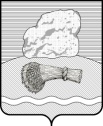 РОССИЙСКАЯ ФЕДЕРАЦИЯКалужская областьДуминичский районАдминистрация сельского поселения«ДЕРЕВНЯ   БУДА» ПОСТАНОВЛЕНИЕ«18»  декабря 2023 года                                                                                № 96Об утверждении плана мероприятий попротиводействию коррупции в администрации сельского поселения «Деревня Буда» на 2024 год    В соответствии с Федеральным законом  от 25.12.2008 № 273-ФЗ «О противодействии коррупции», Национальной стратегией противодействия коррупции, утвержденной Указом Президента Российской Федерации от 13 апреля 2010 года №460, Указом Президента Российской Федерации от 16.08.2021 №478 «О национальном плане противодействия коррупции на 2021-2024 годы», в целях создания системы противодействия коррупции и устранения причин, ее порождающих, администрация сельского поселения «Деревня Буда»    ПОСТАНОВЛЯЕТ:    1. Утвердить План мероприятий по противодействию  коррупции в администрации сельского поселения «Деревня Буда» на 2024 год, согласно приложению.    2.    Возложить обязанности по подготовке ежегодного отчета о выполнении плана мероприятий противодействия коррупции в администрации сельского поселения «Деревня Буда» на главу администрации сельского поселения «Деревня Буда».     3. Настоящее постановление вступает в силу с 01 января 2024 года и подлежит обнародованию.    4.    Контроль за исполнением настоящего постановления оставляю за собой.Глава администрации                                      О.Л.ЧечеткинаУтвержден постановлением администрациисельского поселения «Деревня  Буда»от «18»  декабря  2023 № 96ПЛАН мероприятий по противодействию коррупции в администрации сельского поселения  «Деревня Буда» на 2024 год.N п/пНаименование мероприятияСроки реализацииОтветственные исполнители1Разработка и утверждение  планов противодействия коррупции в администрации сельского поселения «Деревня Буда» на будущий периоддекабрь текущего годаГлава администрации2. Мониторинг изменений законодательства Российской Федерации на предмет необходимости внесения изменений в нормативные правовые акты администрации сельского поселения «Деревня Буда»в течение годаГлава администрации Специалист администрации3.Изучение судебной практики по результатам вступивших в законную силу решений судов, арбитражных судов о признании недействительными нормативных правовых актов, незаконными решений и действий (бездействия) органов местного самоуправленияежеквартальноГлава администрацииСпециалист администрации4.Проведение антикоррупционной экспертизы нормативных правовых актов и их проектов в порядке, установленном действующим законодательствомв течение годаГлава администрацииСпециалист администрации5.Направление в прокуратуру Думиничского района проектов муниципальных правовых актов  и изданных правовых актов в сельском поселения «Деревня Буда» для правовой оценкиВ течение годаГлава администрацииСпециалист администрации6.Своевременное предоставление справок о доходах, расходах, об имуществе и обязательствах имущественного характера,  а также о доходах, расходах,  об имуществе и обязательствах имущественного характера своих супруг (супругов) и несовершеннолетних детей (далее – справки), в соответствии с законодательством Российской ФедерацииДо 30 апреляГлава администрацииСпециалист администрации7.Своевременное размещение сведений о доходах, расходах, об имуществе и обязательствах имущественного характера своих, супруга (супруги) и несовершеннолетних детей муниципальных служащих на официальном сайте органов местного самоуправления СП «Деревня Буда»В течение 14 рабочих дней со дня истечения срока установленного для предоставления сведенийГлава администрацииСпециалист администрации8.Подготовка отчета об исполнении плановых мероприятий по противодействию коррупции за 2023 годдо 01 февраля 2024 годаГлава администрацииСпециалист администрации9.Обеспечение соблюдения законодательства Российской Федерации о контрактной системе в сфере закупок товаров, выполнения работ, оказания услуг для муниципальных нужд  в администрации СП «Деревня Буда»в течение годаГлава администрации10.Размещение на официальном сайте органов местного самоуправления СП «Деревня Буда» муниципальных нормативных правовых актов, изданных органами местного самоуправления.в течение  годаГлава администрацииСпециалист администрации11.Обеспечение функционирования раздела «Противодействие коррупции» на официальном сайте органов местного самоуправления сельского поселения «Деревня Буда» в сети ИнтернетпостоянноГлава администрацииСпециалист администрации  12. Обнародование сведений о численности муниципальных служащих поселения с указанием фактических расходов на оплату их трудаежеквартальноГлава администрацииСпециалист администрации 13. Обеспечение соблюдения требований законодательства о предотвращении и урегулировании конфликта интересов на муниципальной службев течение годаГлава администрации 14.Соблюдение муниципальными служащими ограничений и запретов, установленных в целях противодействия коррупциив течение годаГлава администрацииСпециалист администрации 15.Рассмотрение обращений на предмет наличия в них сведений о фактах коррупции, а также уведомлений о фактах склонения муниципальных служащих к совершению коррупционных правонарушенийПо мере поступления обращений, уведомленийГлава администрацииСпециалист администрации